Schooljaar 2020-2021DERDE GRAAD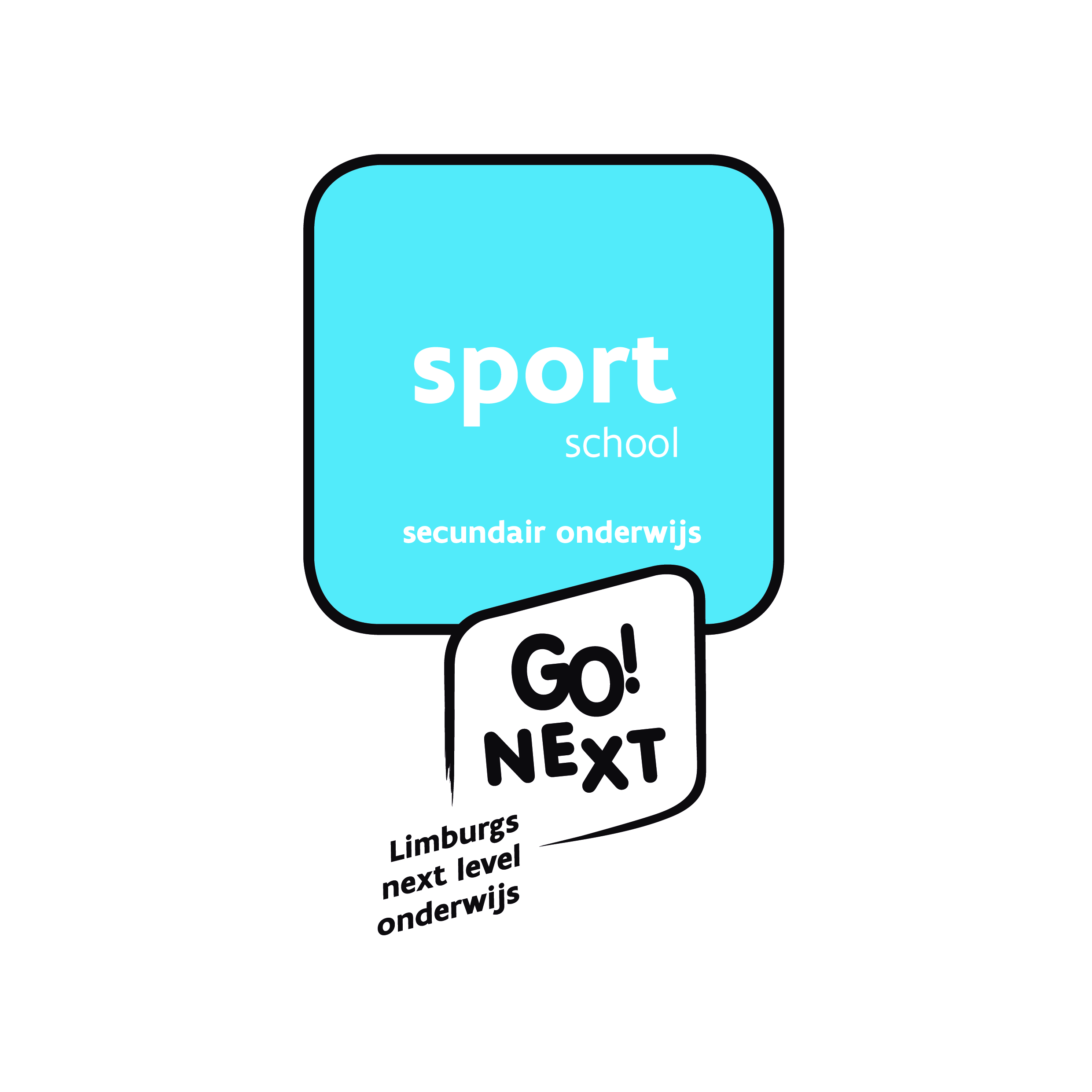 Bevestiging inschrijving door:In te vullen door personeelslid school:Datum definitieve inschrijving:Gelieve dit formulier op voorhand af teVoornaam + naam leerling:drukken en mee te brengen voor effectieve inschrijving.INSCHRIJVING VOOR: Derde graad						HOE KWAM JE IN CONTACT MET ONZE SCHOOL?IDENTITEITSGEGEVENS:Rijksregisternummer:		     			Rekeningnummer:	     Voornaam:			     			Nationaliteit:		     Naam:				     			Geslacht:		Geboorteplaats:		     			Geboortedatum:	     Naam vader:			     			Beroep vader:		     Naam moeder:			     			Beroep moeder:	     Naam voogd:			     			Beroep voogd:		     Domicilie leerling:Straat + nr: 	     	Postcode:	     		Gemeente:		     	Land:		Enkel bij echtscheiding:Adres moeder: 			Straat + nr: 	     	Postcode:	     		Gemeente:		     	Land:		Adres vader: 			Straat + nr: 	     	Postcode:	     		Gemeente:		     	Land:		E-mail adres leerling:	     				Telefoonnummer leerling:	     E-mail adres moeder:	     				Telefoonnummer moeder:	     E-mail adres vader:	     				Telefoonnummer vader:	     							Vaste lijn:	     VOORGAANDE STUDIESLaatst bezochte school:Naam school:      Adres school:		Straat + nr:	     			Postcode:	     		Gemeente:	     			Land:		Laatst gevolgde leerjaar:Onderwijsvorm:	Leerjaar:		     Studierichting:		     		Oriënteringsattest:	Clausulering in geval van B-attest:	     In geval van C-attest: Oriënteringsattest in het voorgaande leerjaar:	Clausulering in geval van B-attest:	     KEUZE IN DE SPORTSCHOOLOnderwijsvorm en studierichting:	Leerjaar:					Keuze levensbeschouwing:		Keuzesport:				Internaat: 				Middagmaal:				Topsportstatuut Golf:			Vervoer naar school:				Afstand woonplaats-school:		     BIJKOMENDE INFORMATIEExtra contactgegevens (indien geen van beide ouders tijdens de schooluren bereikbaar is):Naam:			     Relatie:			     Telefoonnummer:	     Huisarts:Naam:			     Telefoonnummer:	     BIJZONDERE NODENZijn er bepaalde onderwijsbehoeften waar de school rekening mee dient te houden?Leerstoornissen:ADHD			ADD			NLD			ASS			ODD			Dyslexie			Dyscalculie		Dysorthografie		Dyspraxie		Andere:		     Geattesteerd:		Opmerkingen:		     Reeds ondernomen acties in de vorige school:Sticordi (Redicodi)-maatregelen	Begeleiding ondersteuningsteam	Andere					     Opmerkingen:				     BELANGRIJKE MEDISCHE INFORMATIE BEVESTIGING INSCHRIJVINGOndergetekende,      ,  van      , bevestigt de inschrijving van       in GO! Next sportschool Hasselt.Ondergetekende verklaart eveneens dat bovenstaande gegevens overeenstemmen met de werkelijkheid en dat hij/zij werd ingelicht omtrent de toelatings- en inschrijvingsvoorwaarden.DatumHandtekeningKeuze van een levensbeschouwelijk vak of aanvraag van een vrijstelling in een officiële lagere of secundaire schoolKeuze van een levensbeschouwelijk vak of aanvraag van een vrijstelling in een officiële lagere of secundaire schoolKeuze van een levensbeschouwelijk vak of aanvraag van een vrijstelling in een officiële lagere of secundaire schoolKeuze van een levensbeschouwelijk vak of aanvraag van een vrijstelling in een officiële lagere of secundaire schoolKeuze van een levensbeschouwelijk vak of aanvraag van een vrijstelling in een officiële lagere of secundaire schoolKeuze van een levensbeschouwelijk vak of aanvraag van een vrijstelling in een officiële lagere of secundaire schoolKeuze van een levensbeschouwelijk vak of aanvraag van een vrijstelling in een officiële lagere of secundaire schoolKeuze van een levensbeschouwelijk vak of aanvraag van een vrijstelling in een officiële lagere of secundaire schoolKeuze van een levensbeschouwelijk vak of aanvraag van een vrijstelling in een officiële lagere of secundaire schoolKeuze van een levensbeschouwelijk vak of aanvraag van een vrijstelling in een officiële lagere of secundaire schoolKeuze van een levensbeschouwelijk vak of aanvraag van een vrijstelling in een officiële lagere of secundaire schoolKeuze van een levensbeschouwelijk vak of aanvraag van een vrijstelling in een officiële lagere of secundaire schoolOV-6197-160701/////////////////////////////////////////////////////////////////////////////////////////////////////////////////////////////////////////////////////////////////////////////////////////////////////////////////////////////////////////////////////////////////////////////////////////////////////////////////////////////////////////////////////////////////////////////////////////////////////////////////////////////////////////////////////////////////////////////////////////////////////////////////////////////////////////////////////////////////////////////////////////////////////////////////////////////////////////////////////////////////////////////////////////////////////////////////////////////////////////////////////////////////////////////////////////////////////////////////////////////////////////////////////////////////////////////////////////////////////////////////////////////////////////////////////////////////////////////////////////////////////////////////////////////////////////////////////////////////////////////////////////////////////////////////////////////////////////////////////////////////////////////////////////////////////////////////////////////////////////////////////////////////////////////////////////////////////////////////////////////////////////////////////////////////////////////////////////////////////////////////////////////////////////////////////////////////////////////////////////////////////////////////////////////////////////////////////////////////////////////////////////////////////////////////////////////////////////////////////////////////////////////////////////////////////////////////////////////////////////////////////////////////////////////////////////////////////////////////////////////////////////////////////////////////////////////////////////////////////////////////////////////////////////////////////////////////////////////////////////////////////////////////////////////////////////////////////////////////////////////////////////////////////////////////////////Vlaams Ministerie van Onderwijs en VormingInspectie – Begeleiding Levensbeschouwelijke VakkenKoning Albert II-laan 15, 1210 BRUSSELT 02 553 88 50www.onderwijsinspectie.beVlaams Ministerie van Onderwijs en VormingInspectie – Begeleiding Levensbeschouwelijke VakkenKoning Albert II-laan 15, 1210 BRUSSELT 02 553 88 50www.onderwijsinspectie.beVlaams Ministerie van Onderwijs en VormingInspectie – Begeleiding Levensbeschouwelijke VakkenKoning Albert II-laan 15, 1210 BRUSSELT 02 553 88 50www.onderwijsinspectie.beVlaams Ministerie van Onderwijs en VormingInspectie – Begeleiding Levensbeschouwelijke VakkenKoning Albert II-laan 15, 1210 BRUSSELT 02 553 88 50www.onderwijsinspectie.beVlaams Ministerie van Onderwijs en VormingInspectie – Begeleiding Levensbeschouwelijke VakkenKoning Albert II-laan 15, 1210 BRUSSELT 02 553 88 50www.onderwijsinspectie.beVlaams Ministerie van Onderwijs en VormingInspectie – Begeleiding Levensbeschouwelijke VakkenKoning Albert II-laan 15, 1210 BRUSSELT 02 553 88 50www.onderwijsinspectie.beVlaams Ministerie van Onderwijs en VormingInspectie – Begeleiding Levensbeschouwelijke VakkenKoning Albert II-laan 15, 1210 BRUSSELT 02 553 88 50www.onderwijsinspectie.beVlaams Ministerie van Onderwijs en VormingInspectie – Begeleiding Levensbeschouwelijke VakkenKoning Albert II-laan 15, 1210 BRUSSELT 02 553 88 50www.onderwijsinspectie.beVlaams Ministerie van Onderwijs en VormingInspectie – Begeleiding Levensbeschouwelijke VakkenKoning Albert II-laan 15, 1210 BRUSSELT 02 553 88 50www.onderwijsinspectie.beVlaams Ministerie van Onderwijs en VormingInspectie – Begeleiding Levensbeschouwelijke VakkenKoning Albert II-laan 15, 1210 BRUSSELT 02 553 88 50www.onderwijsinspectie.beVlaams Ministerie van Onderwijs en VormingInspectie – Begeleiding Levensbeschouwelijke VakkenKoning Albert II-laan 15, 1210 BRUSSELT 02 553 88 50www.onderwijsinspectie.beVlaams Ministerie van Onderwijs en VormingInspectie – Begeleiding Levensbeschouwelijke VakkenKoning Albert II-laan 15, 1210 BRUSSELT 02 553 88 50www.onderwijsinspectie.beVlaams Ministerie van Onderwijs en VormingInspectie – Begeleiding Levensbeschouwelijke VakkenKoning Albert II-laan 15, 1210 BRUSSELT 02 553 88 50www.onderwijsinspectie.beWaarvoor dient dit formulier?Bij de eerste inschrijving van een leerling in een officiële lagere of secundaire school kiest u tussen een van de erkende godsdiensten of  niet-confessionele zedenleer. Die keuze kunt u bij het begin van elk schooljaar wijzigen. U vraagt danvóór 30 juni voorafgaand aan het nieuwe schooljaar een nieuw formulier aan de directie. Als u er, op basis van uw religieuze of morele overtuiging , bezwaar tegen hebt dat de leerling een van de erkende godsdiensten of niet-confessionele zedenleer volgt, kunt u een vrijstelling aanvragen.Wie vult dit formulier in ?Een ouder, de voogd of degene aan wie het kind of de jongere is toevertrouwd, of de leerling die de leeftijd van achttien jaar heeft bereikt, vult dit formulier in. Bij gedeeld ouderlijk gezag vertegenwoordigt de ouder die het formulier ondertekent, beide ouders. U bent volledig vrij in uw keuze. Niemand mag argumenten gebruiken om uw keuze te beïnvloeden. Pogingen daartoe kunt u melden aan de inspecteur-generaal op het bovenstaande adres.Aan wie en wanneer bezorgt u dit formulier ?Bezorg dit formulier aan de directie van de school binnen acht kalenderdagen na de inschrijving, of vóór 30 juni van het lopende schooljaar als u uw keuze wijzigt.Waarvoor dient dit formulier?Bij de eerste inschrijving van een leerling in een officiële lagere of secundaire school kiest u tussen een van de erkende godsdiensten of  niet-confessionele zedenleer. Die keuze kunt u bij het begin van elk schooljaar wijzigen. U vraagt danvóór 30 juni voorafgaand aan het nieuwe schooljaar een nieuw formulier aan de directie. Als u er, op basis van uw religieuze of morele overtuiging , bezwaar tegen hebt dat de leerling een van de erkende godsdiensten of niet-confessionele zedenleer volgt, kunt u een vrijstelling aanvragen.Wie vult dit formulier in ?Een ouder, de voogd of degene aan wie het kind of de jongere is toevertrouwd, of de leerling die de leeftijd van achttien jaar heeft bereikt, vult dit formulier in. Bij gedeeld ouderlijk gezag vertegenwoordigt de ouder die het formulier ondertekent, beide ouders. U bent volledig vrij in uw keuze. Niemand mag argumenten gebruiken om uw keuze te beïnvloeden. Pogingen daartoe kunt u melden aan de inspecteur-generaal op het bovenstaande adres.Aan wie en wanneer bezorgt u dit formulier ?Bezorg dit formulier aan de directie van de school binnen acht kalenderdagen na de inschrijving, of vóór 30 juni van het lopende schooljaar als u uw keuze wijzigt.Waarvoor dient dit formulier?Bij de eerste inschrijving van een leerling in een officiële lagere of secundaire school kiest u tussen een van de erkende godsdiensten of  niet-confessionele zedenleer. Die keuze kunt u bij het begin van elk schooljaar wijzigen. U vraagt danvóór 30 juni voorafgaand aan het nieuwe schooljaar een nieuw formulier aan de directie. Als u er, op basis van uw religieuze of morele overtuiging , bezwaar tegen hebt dat de leerling een van de erkende godsdiensten of niet-confessionele zedenleer volgt, kunt u een vrijstelling aanvragen.Wie vult dit formulier in ?Een ouder, de voogd of degene aan wie het kind of de jongere is toevertrouwd, of de leerling die de leeftijd van achttien jaar heeft bereikt, vult dit formulier in. Bij gedeeld ouderlijk gezag vertegenwoordigt de ouder die het formulier ondertekent, beide ouders. U bent volledig vrij in uw keuze. Niemand mag argumenten gebruiken om uw keuze te beïnvloeden. Pogingen daartoe kunt u melden aan de inspecteur-generaal op het bovenstaande adres.Aan wie en wanneer bezorgt u dit formulier ?Bezorg dit formulier aan de directie van de school binnen acht kalenderdagen na de inschrijving, of vóór 30 juni van het lopende schooljaar als u uw keuze wijzigt.Waarvoor dient dit formulier?Bij de eerste inschrijving van een leerling in een officiële lagere of secundaire school kiest u tussen een van de erkende godsdiensten of  niet-confessionele zedenleer. Die keuze kunt u bij het begin van elk schooljaar wijzigen. U vraagt danvóór 30 juni voorafgaand aan het nieuwe schooljaar een nieuw formulier aan de directie. Als u er, op basis van uw religieuze of morele overtuiging , bezwaar tegen hebt dat de leerling een van de erkende godsdiensten of niet-confessionele zedenleer volgt, kunt u een vrijstelling aanvragen.Wie vult dit formulier in ?Een ouder, de voogd of degene aan wie het kind of de jongere is toevertrouwd, of de leerling die de leeftijd van achttien jaar heeft bereikt, vult dit formulier in. Bij gedeeld ouderlijk gezag vertegenwoordigt de ouder die het formulier ondertekent, beide ouders. U bent volledig vrij in uw keuze. Niemand mag argumenten gebruiken om uw keuze te beïnvloeden. Pogingen daartoe kunt u melden aan de inspecteur-generaal op het bovenstaande adres.Aan wie en wanneer bezorgt u dit formulier ?Bezorg dit formulier aan de directie van de school binnen acht kalenderdagen na de inschrijving, of vóór 30 juni van het lopende schooljaar als u uw keuze wijzigt.Waarvoor dient dit formulier?Bij de eerste inschrijving van een leerling in een officiële lagere of secundaire school kiest u tussen een van de erkende godsdiensten of  niet-confessionele zedenleer. Die keuze kunt u bij het begin van elk schooljaar wijzigen. U vraagt danvóór 30 juni voorafgaand aan het nieuwe schooljaar een nieuw formulier aan de directie. Als u er, op basis van uw religieuze of morele overtuiging , bezwaar tegen hebt dat de leerling een van de erkende godsdiensten of niet-confessionele zedenleer volgt, kunt u een vrijstelling aanvragen.Wie vult dit formulier in ?Een ouder, de voogd of degene aan wie het kind of de jongere is toevertrouwd, of de leerling die de leeftijd van achttien jaar heeft bereikt, vult dit formulier in. Bij gedeeld ouderlijk gezag vertegenwoordigt de ouder die het formulier ondertekent, beide ouders. U bent volledig vrij in uw keuze. Niemand mag argumenten gebruiken om uw keuze te beïnvloeden. Pogingen daartoe kunt u melden aan de inspecteur-generaal op het bovenstaande adres.Aan wie en wanneer bezorgt u dit formulier ?Bezorg dit formulier aan de directie van de school binnen acht kalenderdagen na de inschrijving, of vóór 30 juni van het lopende schooljaar als u uw keuze wijzigt.Waarvoor dient dit formulier?Bij de eerste inschrijving van een leerling in een officiële lagere of secundaire school kiest u tussen een van de erkende godsdiensten of  niet-confessionele zedenleer. Die keuze kunt u bij het begin van elk schooljaar wijzigen. U vraagt danvóór 30 juni voorafgaand aan het nieuwe schooljaar een nieuw formulier aan de directie. Als u er, op basis van uw religieuze of morele overtuiging , bezwaar tegen hebt dat de leerling een van de erkende godsdiensten of niet-confessionele zedenleer volgt, kunt u een vrijstelling aanvragen.Wie vult dit formulier in ?Een ouder, de voogd of degene aan wie het kind of de jongere is toevertrouwd, of de leerling die de leeftijd van achttien jaar heeft bereikt, vult dit formulier in. Bij gedeeld ouderlijk gezag vertegenwoordigt de ouder die het formulier ondertekent, beide ouders. U bent volledig vrij in uw keuze. Niemand mag argumenten gebruiken om uw keuze te beïnvloeden. Pogingen daartoe kunt u melden aan de inspecteur-generaal op het bovenstaande adres.Aan wie en wanneer bezorgt u dit formulier ?Bezorg dit formulier aan de directie van de school binnen acht kalenderdagen na de inschrijving, of vóór 30 juni van het lopende schooljaar als u uw keuze wijzigt.Waarvoor dient dit formulier?Bij de eerste inschrijving van een leerling in een officiële lagere of secundaire school kiest u tussen een van de erkende godsdiensten of  niet-confessionele zedenleer. Die keuze kunt u bij het begin van elk schooljaar wijzigen. U vraagt danvóór 30 juni voorafgaand aan het nieuwe schooljaar een nieuw formulier aan de directie. Als u er, op basis van uw religieuze of morele overtuiging , bezwaar tegen hebt dat de leerling een van de erkende godsdiensten of niet-confessionele zedenleer volgt, kunt u een vrijstelling aanvragen.Wie vult dit formulier in ?Een ouder, de voogd of degene aan wie het kind of de jongere is toevertrouwd, of de leerling die de leeftijd van achttien jaar heeft bereikt, vult dit formulier in. Bij gedeeld ouderlijk gezag vertegenwoordigt de ouder die het formulier ondertekent, beide ouders. U bent volledig vrij in uw keuze. Niemand mag argumenten gebruiken om uw keuze te beïnvloeden. Pogingen daartoe kunt u melden aan de inspecteur-generaal op het bovenstaande adres.Aan wie en wanneer bezorgt u dit formulier ?Bezorg dit formulier aan de directie van de school binnen acht kalenderdagen na de inschrijving, of vóór 30 juni van het lopende schooljaar als u uw keuze wijzigt.Waarvoor dient dit formulier?Bij de eerste inschrijving van een leerling in een officiële lagere of secundaire school kiest u tussen een van de erkende godsdiensten of  niet-confessionele zedenleer. Die keuze kunt u bij het begin van elk schooljaar wijzigen. U vraagt danvóór 30 juni voorafgaand aan het nieuwe schooljaar een nieuw formulier aan de directie. Als u er, op basis van uw religieuze of morele overtuiging , bezwaar tegen hebt dat de leerling een van de erkende godsdiensten of niet-confessionele zedenleer volgt, kunt u een vrijstelling aanvragen.Wie vult dit formulier in ?Een ouder, de voogd of degene aan wie het kind of de jongere is toevertrouwd, of de leerling die de leeftijd van achttien jaar heeft bereikt, vult dit formulier in. Bij gedeeld ouderlijk gezag vertegenwoordigt de ouder die het formulier ondertekent, beide ouders. U bent volledig vrij in uw keuze. Niemand mag argumenten gebruiken om uw keuze te beïnvloeden. Pogingen daartoe kunt u melden aan de inspecteur-generaal op het bovenstaande adres.Aan wie en wanneer bezorgt u dit formulier ?Bezorg dit formulier aan de directie van de school binnen acht kalenderdagen na de inschrijving, of vóór 30 juni van het lopende schooljaar als u uw keuze wijzigt.Waarvoor dient dit formulier?Bij de eerste inschrijving van een leerling in een officiële lagere of secundaire school kiest u tussen een van de erkende godsdiensten of  niet-confessionele zedenleer. Die keuze kunt u bij het begin van elk schooljaar wijzigen. U vraagt danvóór 30 juni voorafgaand aan het nieuwe schooljaar een nieuw formulier aan de directie. Als u er, op basis van uw religieuze of morele overtuiging , bezwaar tegen hebt dat de leerling een van de erkende godsdiensten of niet-confessionele zedenleer volgt, kunt u een vrijstelling aanvragen.Wie vult dit formulier in ?Een ouder, de voogd of degene aan wie het kind of de jongere is toevertrouwd, of de leerling die de leeftijd van achttien jaar heeft bereikt, vult dit formulier in. Bij gedeeld ouderlijk gezag vertegenwoordigt de ouder die het formulier ondertekent, beide ouders. U bent volledig vrij in uw keuze. Niemand mag argumenten gebruiken om uw keuze te beïnvloeden. Pogingen daartoe kunt u melden aan de inspecteur-generaal op het bovenstaande adres.Aan wie en wanneer bezorgt u dit formulier ?Bezorg dit formulier aan de directie van de school binnen acht kalenderdagen na de inschrijving, of vóór 30 juni van het lopende schooljaar als u uw keuze wijzigt.Waarvoor dient dit formulier?Bij de eerste inschrijving van een leerling in een officiële lagere of secundaire school kiest u tussen een van de erkende godsdiensten of  niet-confessionele zedenleer. Die keuze kunt u bij het begin van elk schooljaar wijzigen. U vraagt danvóór 30 juni voorafgaand aan het nieuwe schooljaar een nieuw formulier aan de directie. Als u er, op basis van uw religieuze of morele overtuiging , bezwaar tegen hebt dat de leerling een van de erkende godsdiensten of niet-confessionele zedenleer volgt, kunt u een vrijstelling aanvragen.Wie vult dit formulier in ?Een ouder, de voogd of degene aan wie het kind of de jongere is toevertrouwd, of de leerling die de leeftijd van achttien jaar heeft bereikt, vult dit formulier in. Bij gedeeld ouderlijk gezag vertegenwoordigt de ouder die het formulier ondertekent, beide ouders. U bent volledig vrij in uw keuze. Niemand mag argumenten gebruiken om uw keuze te beïnvloeden. Pogingen daartoe kunt u melden aan de inspecteur-generaal op het bovenstaande adres.Aan wie en wanneer bezorgt u dit formulier ?Bezorg dit formulier aan de directie van de school binnen acht kalenderdagen na de inschrijving, of vóór 30 juni van het lopende schooljaar als u uw keuze wijzigt.Waarvoor dient dit formulier?Bij de eerste inschrijving van een leerling in een officiële lagere of secundaire school kiest u tussen een van de erkende godsdiensten of  niet-confessionele zedenleer. Die keuze kunt u bij het begin van elk schooljaar wijzigen. U vraagt danvóór 30 juni voorafgaand aan het nieuwe schooljaar een nieuw formulier aan de directie. Als u er, op basis van uw religieuze of morele overtuiging , bezwaar tegen hebt dat de leerling een van de erkende godsdiensten of niet-confessionele zedenleer volgt, kunt u een vrijstelling aanvragen.Wie vult dit formulier in ?Een ouder, de voogd of degene aan wie het kind of de jongere is toevertrouwd, of de leerling die de leeftijd van achttien jaar heeft bereikt, vult dit formulier in. Bij gedeeld ouderlijk gezag vertegenwoordigt de ouder die het formulier ondertekent, beide ouders. U bent volledig vrij in uw keuze. Niemand mag argumenten gebruiken om uw keuze te beïnvloeden. Pogingen daartoe kunt u melden aan de inspecteur-generaal op het bovenstaande adres.Aan wie en wanneer bezorgt u dit formulier ?Bezorg dit formulier aan de directie van de school binnen acht kalenderdagen na de inschrijving, of vóór 30 juni van het lopende schooljaar als u uw keuze wijzigt.Waarvoor dient dit formulier?Bij de eerste inschrijving van een leerling in een officiële lagere of secundaire school kiest u tussen een van de erkende godsdiensten of  niet-confessionele zedenleer. Die keuze kunt u bij het begin van elk schooljaar wijzigen. U vraagt danvóór 30 juni voorafgaand aan het nieuwe schooljaar een nieuw formulier aan de directie. Als u er, op basis van uw religieuze of morele overtuiging , bezwaar tegen hebt dat de leerling een van de erkende godsdiensten of niet-confessionele zedenleer volgt, kunt u een vrijstelling aanvragen.Wie vult dit formulier in ?Een ouder, de voogd of degene aan wie het kind of de jongere is toevertrouwd, of de leerling die de leeftijd van achttien jaar heeft bereikt, vult dit formulier in. Bij gedeeld ouderlijk gezag vertegenwoordigt de ouder die het formulier ondertekent, beide ouders. U bent volledig vrij in uw keuze. Niemand mag argumenten gebruiken om uw keuze te beïnvloeden. Pogingen daartoe kunt u melden aan de inspecteur-generaal op het bovenstaande adres.Aan wie en wanneer bezorgt u dit formulier ?Bezorg dit formulier aan de directie van de school binnen acht kalenderdagen na de inschrijving, of vóór 30 juni van het lopende schooljaar als u uw keuze wijzigt.Waarvoor dient dit formulier?Bij de eerste inschrijving van een leerling in een officiële lagere of secundaire school kiest u tussen een van de erkende godsdiensten of  niet-confessionele zedenleer. Die keuze kunt u bij het begin van elk schooljaar wijzigen. U vraagt danvóór 30 juni voorafgaand aan het nieuwe schooljaar een nieuw formulier aan de directie. Als u er, op basis van uw religieuze of morele overtuiging , bezwaar tegen hebt dat de leerling een van de erkende godsdiensten of niet-confessionele zedenleer volgt, kunt u een vrijstelling aanvragen.Wie vult dit formulier in ?Een ouder, de voogd of degene aan wie het kind of de jongere is toevertrouwd, of de leerling die de leeftijd van achttien jaar heeft bereikt, vult dit formulier in. Bij gedeeld ouderlijk gezag vertegenwoordigt de ouder die het formulier ondertekent, beide ouders. U bent volledig vrij in uw keuze. Niemand mag argumenten gebruiken om uw keuze te beïnvloeden. Pogingen daartoe kunt u melden aan de inspecteur-generaal op het bovenstaande adres.Aan wie en wanneer bezorgt u dit formulier ?Bezorg dit formulier aan de directie van de school binnen acht kalenderdagen na de inschrijving, of vóór 30 juni van het lopende schooljaar als u uw keuze wijzigt.Gegevens van de leerlingGegevens van de leerlingGegevens van de leerlingGegevens van de leerlingGegevens van de leerlingGegevens van de leerlingGegevens van de leerlingGegevens van de leerlingGegevens van de leerlingGegevens van de leerlingGegevens van de leerlingGegevens van de leerlingGegevens van de leerlingvoor- en achternaamvoor- en achternaamrijksregisternummerrijksregisternummerGegevens van de schoolGegevens van de schoolGegevens van de schoolGegevens van de schoolGegevens van de schoolGegevens van de schoolGegevens van de schoolGegevens van de schoolGegevens van de schoolGegevens van de schoolGegevens van de schoolGegevens van de schoolGegevens van de schoolnaamnaamstraat en nummerstraat en nummerpostnummer en gemeentepostnummer en gemeenteKeuze van een levensbeschouwelijk vak of aanvraag van een vrijstellingKeuze van een levensbeschouwelijk vak of aanvraag van een vrijstellingKeuze van een levensbeschouwelijk vak of aanvraag van een vrijstellingKeuze van een levensbeschouwelijk vak of aanvraag van een vrijstellingKeuze van een levensbeschouwelijk vak of aanvraag van een vrijstellingKeuze van een levensbeschouwelijk vak of aanvraag van een vrijstellingKeuze van een levensbeschouwelijk vak of aanvraag van een vrijstellingKeuze van een levensbeschouwelijk vak of aanvraag van een vrijstellingKeuze van een levensbeschouwelijk vak of aanvraag van een vrijstellingKeuze van een levensbeschouwelijk vak of aanvraag van een vrijstellingKeuze van een levensbeschouwelijk vak of aanvraag van een vrijstellingKeuze van een levensbeschouwelijk vak of aanvraag van een vrijstellingKeuze van een levensbeschouwelijk vak of aanvraag van een vrijstellingU kunt maar één hokje aankruisen. De keuze geldt in principe voor de hele periode waarin de leerling in de school studeert.U kunt maar één hokje aankruisen. De keuze geldt in principe voor de hele periode waarin de leerling in de school studeert.U kunt maar één hokje aankruisen. De keuze geldt in principe voor de hele periode waarin de leerling in de school studeert.U kunt maar één hokje aankruisen. De keuze geldt in principe voor de hele periode waarin de leerling in de school studeert.U kunt maar één hokje aankruisen. De keuze geldt in principe voor de hele periode waarin de leerling in de school studeert.U kunt maar één hokje aankruisen. De keuze geldt in principe voor de hele periode waarin de leerling in de school studeert.U kunt maar één hokje aankruisen. De keuze geldt in principe voor de hele periode waarin de leerling in de school studeert.U kunt maar één hokje aankruisen. De keuze geldt in principe voor de hele periode waarin de leerling in de school studeert.U kunt maar één hokje aankruisen. De keuze geldt in principe voor de hele periode waarin de leerling in de school studeert.U kunt maar één hokje aankruisen. De keuze geldt in principe voor de hele periode waarin de leerling in de school studeert.U kunt maar één hokje aankruisen. De keuze geldt in principe voor de hele periode waarin de leerling in de school studeert.U kunt maar één hokje aankruisen. De keuze geldt in principe voor de hele periode waarin de leerling in de school studeert.U kunt maar één hokje aankruisen. De keuze geldt in principe voor de hele periode waarin de leerling in de school studeert.anglicaanse godsdienstanglicaanse godsdienstanglicaanse godsdienstanglicaanse godsdienstanglicaanse godsdienstanglicaanse godsdienstislamitische godsdienstislamitische godsdienstislamitische godsdienstislamitische godsdienstislamitische godsdienstisraëlitische godsdienstisraëlitische godsdienstisraëlitische godsdienstisraëlitische godsdienstisraëlitische godsdienstisraëlitische godsdienstorthodoxe godsdienstorthodoxe godsdienstorthodoxe godsdienstorthodoxe godsdienstorthodoxe godsdienstniet-confessionele zedenleerniet-confessionele zedenleerniet-confessionele zedenleerniet-confessionele zedenleerniet-confessionele zedenleerniet-confessionele zedenleerrooms-katholieke godsdienstrooms-katholieke godsdienstrooms-katholieke godsdienstrooms-katholieke godsdienstrooms-katholieke godsdienstprotestants-evangelische godsdienstprotestants-evangelische godsdienstprotestants-evangelische godsdienstprotestants-evangelische godsdienstprotestants-evangelische godsdienstprotestants-evangelische godsdienstvrijstellingvrijstellingvrijstellingvrijstellingvrijstellingWijziging van de keuzeWijziging van de keuzeWijziging van de keuzeWijziging van de keuzeWijziging van de keuzeWijziging van de keuzeWijziging van de keuzeWijziging van de keuzeWijziging van de keuzeWijziging van de keuzeWijziging van de keuzeWijziging van de keuzeWijziging van de keuzeOp de eerste schooldag van september volgen de leerlingen de keuze van het vorige schooljaar, tenzij ze hun keuze wijzigen door een nieuw formulier in te dienen vóór 30 juni van het voorgaande schooljaar.Op de eerste schooldag van september volgen de leerlingen de keuze van het vorige schooljaar, tenzij ze hun keuze wijzigen door een nieuw formulier in te dienen vóór 30 juni van het voorgaande schooljaar.Op de eerste schooldag van september volgen de leerlingen de keuze van het vorige schooljaar, tenzij ze hun keuze wijzigen door een nieuw formulier in te dienen vóór 30 juni van het voorgaande schooljaar.Op de eerste schooldag van september volgen de leerlingen de keuze van het vorige schooljaar, tenzij ze hun keuze wijzigen door een nieuw formulier in te dienen vóór 30 juni van het voorgaande schooljaar.Op de eerste schooldag van september volgen de leerlingen de keuze van het vorige schooljaar, tenzij ze hun keuze wijzigen door een nieuw formulier in te dienen vóór 30 juni van het voorgaande schooljaar.Op de eerste schooldag van september volgen de leerlingen de keuze van het vorige schooljaar, tenzij ze hun keuze wijzigen door een nieuw formulier in te dienen vóór 30 juni van het voorgaande schooljaar.Op de eerste schooldag van september volgen de leerlingen de keuze van het vorige schooljaar, tenzij ze hun keuze wijzigen door een nieuw formulier in te dienen vóór 30 juni van het voorgaande schooljaar.Op de eerste schooldag van september volgen de leerlingen de keuze van het vorige schooljaar, tenzij ze hun keuze wijzigen door een nieuw formulier in te dienen vóór 30 juni van het voorgaande schooljaar.Op de eerste schooldag van september volgen de leerlingen de keuze van het vorige schooljaar, tenzij ze hun keuze wijzigen door een nieuw formulier in te dienen vóór 30 juni van het voorgaande schooljaar.Op de eerste schooldag van september volgen de leerlingen de keuze van het vorige schooljaar, tenzij ze hun keuze wijzigen door een nieuw formulier in te dienen vóór 30 juni van het voorgaande schooljaar.Op de eerste schooldag van september volgen de leerlingen de keuze van het vorige schooljaar, tenzij ze hun keuze wijzigen door een nieuw formulier in te dienen vóór 30 juni van het voorgaande schooljaar.Op de eerste schooldag van september volgen de leerlingen de keuze van het vorige schooljaar, tenzij ze hun keuze wijzigen door een nieuw formulier in te dienen vóór 30 juni van het voorgaande schooljaar.Op de eerste schooldag van september volgen de leerlingen de keuze van het vorige schooljaar, tenzij ze hun keuze wijzigen door een nieuw formulier in te dienen vóór 30 juni van het voorgaande schooljaar.Engagement bij een vrijstellingEngagement bij een vrijstellingEngagement bij een vrijstellingEngagement bij een vrijstellingEngagement bij een vrijstellingEngagement bij een vrijstellingEngagement bij een vrijstellingEngagement bij een vrijstellingEngagement bij een vrijstellingEngagement bij een vrijstellingEngagement bij een vrijstellingEngagement bij een vrijstellingEngagement bij een vrijstellingIk bevestig dat de leerling de lesuren die vrijkomen door de vrijstelling, op school zal gebruiken voor zijn eigen ethische vorming en de ontwikkeling van zijn persoonlijke identiteit, voor zijn groei in menselijke waarden en voor de uitbouw van een eigen levensovertuiging met respect en verdraagzaamheid voor anderen en met respect voor de rechten van de mens en van het kind in het bijzonder.Ik aanvaard dat de directie en de klassenraad toezicht hebben op de overeenstemming met de internationale en grondwettelijke beginselen inzake de rechten van de mens en van het kind in het bijzonder. Ik ben ervan op de hoogte dat een toegestane vrijstelling niet tot gevolg mag hebben dat de leerling minder tijd op school doorbrengt dan de normale aanwezigheid van leerlingen die een levensbeschouwelijk vak gekozen hebben, en evenmin dat de leerling in bepaalde leergebieden of vakken meer uren krijgt dan andere leerlingen. Ik bevestig dat de leerling de lesuren die vrijkomen door de vrijstelling, op school zal gebruiken voor zijn eigen ethische vorming en de ontwikkeling van zijn persoonlijke identiteit, voor zijn groei in menselijke waarden en voor de uitbouw van een eigen levensovertuiging met respect en verdraagzaamheid voor anderen en met respect voor de rechten van de mens en van het kind in het bijzonder.Ik aanvaard dat de directie en de klassenraad toezicht hebben op de overeenstemming met de internationale en grondwettelijke beginselen inzake de rechten van de mens en van het kind in het bijzonder. Ik ben ervan op de hoogte dat een toegestane vrijstelling niet tot gevolg mag hebben dat de leerling minder tijd op school doorbrengt dan de normale aanwezigheid van leerlingen die een levensbeschouwelijk vak gekozen hebben, en evenmin dat de leerling in bepaalde leergebieden of vakken meer uren krijgt dan andere leerlingen. Ik bevestig dat de leerling de lesuren die vrijkomen door de vrijstelling, op school zal gebruiken voor zijn eigen ethische vorming en de ontwikkeling van zijn persoonlijke identiteit, voor zijn groei in menselijke waarden en voor de uitbouw van een eigen levensovertuiging met respect en verdraagzaamheid voor anderen en met respect voor de rechten van de mens en van het kind in het bijzonder.Ik aanvaard dat de directie en de klassenraad toezicht hebben op de overeenstemming met de internationale en grondwettelijke beginselen inzake de rechten van de mens en van het kind in het bijzonder. Ik ben ervan op de hoogte dat een toegestane vrijstelling niet tot gevolg mag hebben dat de leerling minder tijd op school doorbrengt dan de normale aanwezigheid van leerlingen die een levensbeschouwelijk vak gekozen hebben, en evenmin dat de leerling in bepaalde leergebieden of vakken meer uren krijgt dan andere leerlingen. Ik bevestig dat de leerling de lesuren die vrijkomen door de vrijstelling, op school zal gebruiken voor zijn eigen ethische vorming en de ontwikkeling van zijn persoonlijke identiteit, voor zijn groei in menselijke waarden en voor de uitbouw van een eigen levensovertuiging met respect en verdraagzaamheid voor anderen en met respect voor de rechten van de mens en van het kind in het bijzonder.Ik aanvaard dat de directie en de klassenraad toezicht hebben op de overeenstemming met de internationale en grondwettelijke beginselen inzake de rechten van de mens en van het kind in het bijzonder. Ik ben ervan op de hoogte dat een toegestane vrijstelling niet tot gevolg mag hebben dat de leerling minder tijd op school doorbrengt dan de normale aanwezigheid van leerlingen die een levensbeschouwelijk vak gekozen hebben, en evenmin dat de leerling in bepaalde leergebieden of vakken meer uren krijgt dan andere leerlingen. Ik bevestig dat de leerling de lesuren die vrijkomen door de vrijstelling, op school zal gebruiken voor zijn eigen ethische vorming en de ontwikkeling van zijn persoonlijke identiteit, voor zijn groei in menselijke waarden en voor de uitbouw van een eigen levensovertuiging met respect en verdraagzaamheid voor anderen en met respect voor de rechten van de mens en van het kind in het bijzonder.Ik aanvaard dat de directie en de klassenraad toezicht hebben op de overeenstemming met de internationale en grondwettelijke beginselen inzake de rechten van de mens en van het kind in het bijzonder. Ik ben ervan op de hoogte dat een toegestane vrijstelling niet tot gevolg mag hebben dat de leerling minder tijd op school doorbrengt dan de normale aanwezigheid van leerlingen die een levensbeschouwelijk vak gekozen hebben, en evenmin dat de leerling in bepaalde leergebieden of vakken meer uren krijgt dan andere leerlingen. Ik bevestig dat de leerling de lesuren die vrijkomen door de vrijstelling, op school zal gebruiken voor zijn eigen ethische vorming en de ontwikkeling van zijn persoonlijke identiteit, voor zijn groei in menselijke waarden en voor de uitbouw van een eigen levensovertuiging met respect en verdraagzaamheid voor anderen en met respect voor de rechten van de mens en van het kind in het bijzonder.Ik aanvaard dat de directie en de klassenraad toezicht hebben op de overeenstemming met de internationale en grondwettelijke beginselen inzake de rechten van de mens en van het kind in het bijzonder. Ik ben ervan op de hoogte dat een toegestane vrijstelling niet tot gevolg mag hebben dat de leerling minder tijd op school doorbrengt dan de normale aanwezigheid van leerlingen die een levensbeschouwelijk vak gekozen hebben, en evenmin dat de leerling in bepaalde leergebieden of vakken meer uren krijgt dan andere leerlingen. Ik bevestig dat de leerling de lesuren die vrijkomen door de vrijstelling, op school zal gebruiken voor zijn eigen ethische vorming en de ontwikkeling van zijn persoonlijke identiteit, voor zijn groei in menselijke waarden en voor de uitbouw van een eigen levensovertuiging met respect en verdraagzaamheid voor anderen en met respect voor de rechten van de mens en van het kind in het bijzonder.Ik aanvaard dat de directie en de klassenraad toezicht hebben op de overeenstemming met de internationale en grondwettelijke beginselen inzake de rechten van de mens en van het kind in het bijzonder. Ik ben ervan op de hoogte dat een toegestane vrijstelling niet tot gevolg mag hebben dat de leerling minder tijd op school doorbrengt dan de normale aanwezigheid van leerlingen die een levensbeschouwelijk vak gekozen hebben, en evenmin dat de leerling in bepaalde leergebieden of vakken meer uren krijgt dan andere leerlingen. Ik bevestig dat de leerling de lesuren die vrijkomen door de vrijstelling, op school zal gebruiken voor zijn eigen ethische vorming en de ontwikkeling van zijn persoonlijke identiteit, voor zijn groei in menselijke waarden en voor de uitbouw van een eigen levensovertuiging met respect en verdraagzaamheid voor anderen en met respect voor de rechten van de mens en van het kind in het bijzonder.Ik aanvaard dat de directie en de klassenraad toezicht hebben op de overeenstemming met de internationale en grondwettelijke beginselen inzake de rechten van de mens en van het kind in het bijzonder. Ik ben ervan op de hoogte dat een toegestane vrijstelling niet tot gevolg mag hebben dat de leerling minder tijd op school doorbrengt dan de normale aanwezigheid van leerlingen die een levensbeschouwelijk vak gekozen hebben, en evenmin dat de leerling in bepaalde leergebieden of vakken meer uren krijgt dan andere leerlingen. Ik bevestig dat de leerling de lesuren die vrijkomen door de vrijstelling, op school zal gebruiken voor zijn eigen ethische vorming en de ontwikkeling van zijn persoonlijke identiteit, voor zijn groei in menselijke waarden en voor de uitbouw van een eigen levensovertuiging met respect en verdraagzaamheid voor anderen en met respect voor de rechten van de mens en van het kind in het bijzonder.Ik aanvaard dat de directie en de klassenraad toezicht hebben op de overeenstemming met de internationale en grondwettelijke beginselen inzake de rechten van de mens en van het kind in het bijzonder. Ik ben ervan op de hoogte dat een toegestane vrijstelling niet tot gevolg mag hebben dat de leerling minder tijd op school doorbrengt dan de normale aanwezigheid van leerlingen die een levensbeschouwelijk vak gekozen hebben, en evenmin dat de leerling in bepaalde leergebieden of vakken meer uren krijgt dan andere leerlingen. Ik bevestig dat de leerling de lesuren die vrijkomen door de vrijstelling, op school zal gebruiken voor zijn eigen ethische vorming en de ontwikkeling van zijn persoonlijke identiteit, voor zijn groei in menselijke waarden en voor de uitbouw van een eigen levensovertuiging met respect en verdraagzaamheid voor anderen en met respect voor de rechten van de mens en van het kind in het bijzonder.Ik aanvaard dat de directie en de klassenraad toezicht hebben op de overeenstemming met de internationale en grondwettelijke beginselen inzake de rechten van de mens en van het kind in het bijzonder. Ik ben ervan op de hoogte dat een toegestane vrijstelling niet tot gevolg mag hebben dat de leerling minder tijd op school doorbrengt dan de normale aanwezigheid van leerlingen die een levensbeschouwelijk vak gekozen hebben, en evenmin dat de leerling in bepaalde leergebieden of vakken meer uren krijgt dan andere leerlingen. Ik bevestig dat de leerling de lesuren die vrijkomen door de vrijstelling, op school zal gebruiken voor zijn eigen ethische vorming en de ontwikkeling van zijn persoonlijke identiteit, voor zijn groei in menselijke waarden en voor de uitbouw van een eigen levensovertuiging met respect en verdraagzaamheid voor anderen en met respect voor de rechten van de mens en van het kind in het bijzonder.Ik aanvaard dat de directie en de klassenraad toezicht hebben op de overeenstemming met de internationale en grondwettelijke beginselen inzake de rechten van de mens en van het kind in het bijzonder. Ik ben ervan op de hoogte dat een toegestane vrijstelling niet tot gevolg mag hebben dat de leerling minder tijd op school doorbrengt dan de normale aanwezigheid van leerlingen die een levensbeschouwelijk vak gekozen hebben, en evenmin dat de leerling in bepaalde leergebieden of vakken meer uren krijgt dan andere leerlingen. Ik bevestig dat de leerling de lesuren die vrijkomen door de vrijstelling, op school zal gebruiken voor zijn eigen ethische vorming en de ontwikkeling van zijn persoonlijke identiteit, voor zijn groei in menselijke waarden en voor de uitbouw van een eigen levensovertuiging met respect en verdraagzaamheid voor anderen en met respect voor de rechten van de mens en van het kind in het bijzonder.Ik aanvaard dat de directie en de klassenraad toezicht hebben op de overeenstemming met de internationale en grondwettelijke beginselen inzake de rechten van de mens en van het kind in het bijzonder. Ik ben ervan op de hoogte dat een toegestane vrijstelling niet tot gevolg mag hebben dat de leerling minder tijd op school doorbrengt dan de normale aanwezigheid van leerlingen die een levensbeschouwelijk vak gekozen hebben, en evenmin dat de leerling in bepaalde leergebieden of vakken meer uren krijgt dan andere leerlingen. Ik bevestig dat de leerling de lesuren die vrijkomen door de vrijstelling, op school zal gebruiken voor zijn eigen ethische vorming en de ontwikkeling van zijn persoonlijke identiteit, voor zijn groei in menselijke waarden en voor de uitbouw van een eigen levensovertuiging met respect en verdraagzaamheid voor anderen en met respect voor de rechten van de mens en van het kind in het bijzonder.Ik aanvaard dat de directie en de klassenraad toezicht hebben op de overeenstemming met de internationale en grondwettelijke beginselen inzake de rechten van de mens en van het kind in het bijzonder. Ik ben ervan op de hoogte dat een toegestane vrijstelling niet tot gevolg mag hebben dat de leerling minder tijd op school doorbrengt dan de normale aanwezigheid van leerlingen die een levensbeschouwelijk vak gekozen hebben, en evenmin dat de leerling in bepaalde leergebieden of vakken meer uren krijgt dan andere leerlingen. OndertekeningOndertekeningOndertekeningOndertekeningOndertekeningOndertekeningOndertekeningOndertekeningOndertekeningOndertekeningOndertekeningOndertekeningOndertekeningdatumdatumdagmaandmaandjaarhandtekeninghandtekeningvoor- en achternaamvoor- en achternaam